														Frau Astrid Sito informiert Sie gerne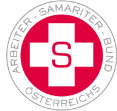 			Menüs von			                                           über allergene Zutaten in Ihren Produkten				Ansprechpartner:		„ASTRID´s Bad-Buffet“	                                    Tel.Nr. 0676 651 1339ASBÖ Rabenstein              Ilse Schindlegger 0664 8445515					„Essen auf Rädern“		Elfi Egger   0664 8312459						essen@asboe-rabenstein.atName:      . . . . . . . . . . . . . . . . . . . . . . . . . . . . . . . . . . . . . . . . 	Woche  50vom  Mo 12.12.2022 – So 18.12.2022BestellungMENÜMontag12.12.2022Szegediner Gulasch mit Semmelknödel  und  SalatDienstag13.12.2022Schinken – Spinatstrudel mit Schnittlauch-Joghurt-DipMittwoch14.12.2022Hühnerschnitzel in Gemüsecremesauce mit Hörnchen und SalatDonnerstag          15.12.2022Käsekrainer mit geröstete Erdäpfeln und SalatFreitag                  16.12.2022Topfenpalatschinken mit VanillesauceSamstag               17.12.2022Gnocchipfanne mit Huhn und Pilzen dazu SalatSonntag               18.12.2022Mostbraten mit Bandnudeln und Salat